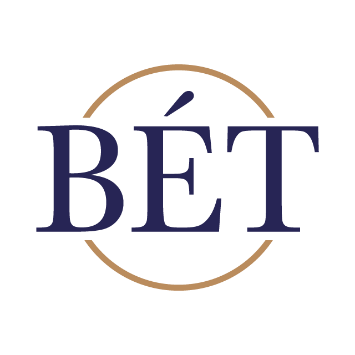 AKKREDITÁCIÓS FELHÍVÁSESG tanácsadó szervezetek részéreA BUDAPESTI ÉRTÉKTŐZSDE ZRT. által végrehajtott„GINOP-1.1.7-17 KKV szektor hatékonyságának növelése elsősorban tőzsdei bevezetést szolgáló intézkedések biztosítása révén”,valamint a „BÉT Mentoring program a Közép-magyarországi régióban” című projektekhez.Fogalomjegyzék ESG (Environmental (környezeti), Social (társadalmi) and Governance (vállalatirányítási)) szempontok: a vállalati működés nem pénzügyi hatásainak széles körét veszik számba és teszik nyilvánossá és nyomonkövethetővé. Az ESG szempontrendszer lényege, hogy a fenntarthatóság érdekében tett vállalati lépéseket transzparensé és mérhetővé tegye. A szempontrendszer olyan információkat közvetít, amelyek alapján a külső szereplők (befektetők, ügyfelek, üzleti partnerek) meg tudják ítélni a vállalat termékeinek és üzleti gyakorlatának a fenntarthatóságra és társadalomra gyakorolt hatásait.  Nemzetközi ESG jelentéstételi szabványok: Olyan szabványok, amelyek a jelentéstétel információtartalmát, szerkezetét szabványosítják és ezzel támogatják a jelentést tevő objektív megítélését (befektetők, üzleti partnerek, társadalom). Ilyen szabványok pl. a SASB (Sustainability Accounting Standards Board) vagy a GRI (Global Reporting Initiative). ESG tanácsadás: a Címzettek ESG jelentéstételre való felkészítésére irányuló tanácsadási szolgáltatás, amely egyúttal a Budapesti Értéktőzsde Zrt. (továbbiakban BÉT) ESG módszertanának a tesztelését is szolgálja.  BÉT ESG módszertan: A BÉT számára kidolgozott, a magyarországi sajátosságokhoz igazított ESG módszertan, amely a vállalkozások termékeinek és üzleti gyakorlatának a fenntarthatóságra és társadalomra gyakorolt hatásainak kimutatását célzó vállalati ESG-jelentés készítésének a hátterét adja. ESG workshop: A BÉT ESG módszertanának disszeminációját, társadalmasítását célzó nyilvános esemény, ahol egyrészről bemutatásra kerül a BÉT ESG módszertana, másrészről biztosított a résztvevők visszacsatolása.  Lezárult ESG tanácsadás: olyan tanácsadási szolgáltatás, amelyet a BÉT által akkreditált tanácsadó végzett el a vállalkozásnál, s amelynek a végeredménye egy, a BÉT ESG módszertana szerint a BÉT pilot felületére feltöltött ESG-indikátortábla. ESG Tanácsadók: a BÉT által akkreditált tanácsadási tevékenységet végző szervezetek és szakemberek, akiknek fő feladata a BÉT saját ESG módszertanának pilotolása, tesztelése érdekében olyan testre szabott ESG tanácsadási tevékenység lefolytatása, amelynek keretében a BÉT módszertan alapján felkészítik a KKV-kat az ESG jelentéstételnek való megfelelésre. Zöld Finanszírozási Tanácsadók: a BÉT által akkreditált tanácsadási tevékenységet végző szervezetek és szakemberek, akiknek fő feladata a KKV-k zöld finanszírozási lehetőségek fogadására való felkészítése, a szakmai tanácsadás és a koordináció. Támogatást nyújtó szervezet: a BÉT-tel mint kedvezményezettel szerződést kötő és számára állami vagy európai uniós forrást biztosító hazai állami intézmény. Budapesti Értéktőzsde Zrt. (BÉT): hazai és európai uniós forrásban részesített, támogatásközvetítői szerepkört betöltő szervezet, mely kiválasztja az ESG tanácsadásban részesített KKV-kat és koordinálja a KKV-k ESG pilot projektjeinek, valamint saját projektjeinek (BÉT projektek) a megvalósulását. KKV-k (Címzettek): a BÉT által meghirdetett Címzetti Felhívásokra kérelmet benyújtó célcsoport, a támogatásban részesíthetők, részesítettek köre. Címzetti Felhívás: a támogatást igénylők számára elkészített, a támogatási kérelmek benyújtásához szükséges információkat tartalmazó dokumentum. KKV-k részére tanácsadáshoz nyújtott támogatás: a Bizottság 651/2014/EU Rendelete 18. cikk szerinti állami támogatás. Csekély összegű, de minimis támogatás: a Bizottság 1407/2013/EU Rendelete szerinti állami támogatás. Támogatói Okirat: a BÉT által kiállított és a Címzett számára megküldött, a támogatás tényét, a támogatás jogcímét és a támogatási értéket rögzítő egyoldalú nyilatkozat.  AZ AKKREDITÁCIÓS FELHÍVÁS CÉLJA ÉS HÁTTERE Jelen pályázati felhívás a GINOP-1.1.7-17 számú, a KKV szektor hatékonyságának növelése elsősorban tőzsdei bevezetést szolgáló intézkedések biztosítása révén című pályázathoz, továbbá a BÉT Mentoring program a Közép-magyarországi régióban című projekthez kapcsolódó (továbbiakban együttesen: BÉT Projektek), a programok céljait szolgáló kiegészítő felhívás. A fenti programok keretében támogatott Budapesti Értéktőzsde Zrt. (továbbiakban: BÉT) célja a KKV-k fenntarthatósági és ESG szemléletmódra való felkészítése, az ESG értékelésre és jelentéstételre vonatkozó módszertan elterjesztése (5. projektelem), az ismeretek átadása és a vállalkozások jelentéstételi gyakorlatának tesztelése (6. projektelem). A pilot ESG-tanácsadás projektelem (6. projektelem) alapján a BÉT az általa külön eljárásban kiválasztott KKV-k (Címzettek) számára megítélt vissza nem térítendő támogatással külső szakértők által nyújtott tanácsadás igénybevételét biztosítja. A BÉT nyilvános rendezvények, workshopok segítségével nyújt továbbá széles körű tájékoztatást a saját ESG módszertanáról (5. projektelem). A BÉT jelen eljárás keretében kívánja akkreditáltatni a személyre szabott tanácsadási tevékenységet végző, illetve a workspohokat megszervező ESG Tanácsadókat, akiknek a fő feladata a BÉT ESG-módszertan teszteléséhez kötődő pilot projektekhez kapcsolódó személyre szabott szakmai tanácsadás, valamint a BÉT ESG-módszertan terjesztése és a tudástranszferben való aktív részvétel, főként workshopok szervezése és a visszacsatolások megfogalmazása révén. Jelen felhívás keretében az akkreditációra jelentkező tanácsadó szervezetek a pályázatuk benyújtásával vállalják a BÉT ESG-módszertanának terjesztését a saját üzleti partnereik körében, toborzó tevékenység lefolytatását a BÉT pilot ESG-tanácsadás projektelemre (6. projektelem) potenciálisan jelentkezők körében, valamint egy darab ESG tudástranszfert célzó workshop megszervezését a BÉT bevonásával (5. projektelem). Vállalják továbbá a pilot tapasztalatok összefoglalását és egy beszámolóban való megküldését a BÉT számára. A címzetti felhívásra pályázó KKV-k a jelen akkreditációs eljárás eredményeként kialakult ESG Tanácsadói körből választhatnak az ESG pilot lebonyolítására szolgáltatót, amely akkreditált tanácsadó segítségével elkészül a KKV (BÉT ESG módszertana szerinti) ESG jelentése (pilot felületre feltöltött indikátorkészlete). Az akkreditált ESG Tanácsadók az akkreditációval nem részesülnek közvetlen pénzügyi támogatásban. Az Akkreditációs felhívás közvetlen célja, hogy a felhívásra jelentkező tanácsadó szervezetek közül kiválasztásra, akkreditálásra kerüljenek azok a szervezetek, amelyek bekapcsolódhatnak a BÉT-Projektek megvalósításába mind a közép-magyarországi, mind a kevésbé fejlett régiókban. AZ AKKREDITÁCIÓS ELJÁRÁSRA JELENTKEZŐK KÖRE ESG tanácsadónak olyan gazdasági társaság jelentkezhet, amely megfelel az alábbi kritériumoknak: gazdasági társasági működési forma (egyéni vállalkozók, magánszemélyek nem lehetnek ESG Tanácsadók); belföldinek minősül, Magyarországon a jelentkezés benyújtásának időpontjában bejegyzett székhellyel, vagy az Európai Gazdasági Térség területén székhellyel és Magyarországon telephellyel, fiókteleppel rendelkezik; c) munkaviszony vagy tartós megbízási viszony megléte legalább két olyan Kvalifikált Személlyel, aki c/1) nemzetközi szabványoknak megfelelő vagy nem szabványosított, de publikált vállalati ESG vagy Fenntarthatósági jelentéskészítés projektgazdájaként közvetlenül vagy a projektet megvalósító szervezet, (a jogi, könyvvizsgálói és az adótanácsadási tevékenység kivételével) tanácsadó szervezet vezető tisztségviselőjeként vagy szenior munkavállalójaként vezető szerepet töltött be legalább egy releváns projektben az elmúlt 3 éves időszakbanvagy c/2) dokumentált vállalati ESG szemléletformálási megoldások, eljárások kialakítását, vagy ESG jelentésétételt támogató vezetői információs rendszer vagy környezetközpontú vállalatirányítási rendszer (ISO 14001, ISO 14004, EMAS) kiépítését, vállalati bevezetését célzó projekt projektgazdájaként közvetlenül, vagy a projektet megvalósító szervezet, (a jogi, könyvvizsgálói és az adótanácsadási tevékenység kivételével) tanácsadó szervezet vezető tisztségviselőjeként vagy szenior munkavállalójaként vezető szerepet töltött be legalább egy releváns projektben az elmúlt 3 éves időszakban, és c/3) büntetlen előéletű és nem áll foglalkozástól eltiltás hatálya alatt, és c/4) az elmúlt 3 éves időszakban a c/1) és c/2) alpontban meghatározott tevékenységével kapcsolatban semmiféle személyre szóló szankcióban, bírságban nem részesült. A pályázó szervezetnek szükséges két különböző referenciaterületről referenciát szolgáltatnia oly módon, hogy a két kvalifikált személy által felmutatott projektreferencia nem származhat ugyanabból a projektből és ugyanarról a referenciaterületről sem. A jelentkezőre vonatkozó speciális kizáró okok Nem akkreditálható az a szervezet: • amely a működéséhez szükséges jogerős hatósági engedélyekkel nem rendelkezik; • amely csőd-, felszámolási, végelszámolási vagy egyéb – a megszüntetésére irányuló, jogszabályban meghatározott – eljárás, illetve külön törvény szerinti adósságrendezésieljárás alatt áll; • akinek, vagy amelynek a saját tőkéje a jóváhagyott (közgyűlés, taggyűlés, illetve a tulajdonosok által jóváhagyott) legutolsó lezárt, teljes üzleti év éves beszámolója alapján negatív; • amelynek a jelentkezési kérelem benyújtását megelőző a legutolsó lezárt, teljes üzleti év, (közgyűlés, taggyűlés, illetve a tulajdonosok által jóváhagyott) éves beszámolója alapján a saját tőkéje a törzstőke (alaptőke) jogszabályban előírt legkisebb mértéke alá csökkent; • amely a jelentkezés befogadásának feltételeként meghatározott dokumentumokat nem nyújtja be, az abban foglaltakat nem vállalja vagy a megtett nyilatkozatát visszavonja; • nem felel meg az Áht. 15. §-ában meghatározott rendezett munkaügyi kapcsolatok követelményének; • amelyről hitelt érdemlően bebizonyosodik, hogy vele szemben az Európai Bizottságnak valamely támogatás visszafizetésére kötelező határozata van érvényben, továbbá aki, vagy amely a jelen konstrukcióra benyújtott pályázat benyújtását megelőző három naptári éven belül az államháztartás alrendszereiből, az Európai Unió eszközeiből, vagy a strukturális alapokból juttatott valamely támogatással összefüggésben a Támogatási Szerződésben vállalt kötelezettségét neki felróható okból nem teljesítette; • amelyről hitelt érdemlően bebizonyosodik, hogy az akkreditációs döntés tartalmát érdemben befolyásoló valótlan, hamis vagy megtévesztő adatot szolgáltatott, vagy ilyen nyilatkozatot tett a jelentkezés benyújtásakor; • amelynek esedékessé vált és meg nem fizetett köztartozása van; • amely sikeresen részt vett a GINOP-1.1.7-17 számú pályázati felhívás keretében a KKV-k számára meghirdetett pályázaton önálló pályázóként, konzorciumi tagként, vagy egyéb partnerként, továbbá ezen szervezetek kapcsolt vagy partner vállalkozásai. Továbbá nem akkreditálható: I.) aki az akkreditációs eljárásban döntéselőkészítőként közreműködő (koordinációt ellátó szervezet munkavállalója) vagy döntéshozó tagja, vagy általa képviselt szervezet, Támogatás Közvetítő szervezet munkavállalója, közjogi tisztségviselő, II.) az I.) pont alá tartozó személy közeli hozzátartozója, III.) az I.)-II.) pontban megjelölt személy tulajdonában álló gazdasági társaság, IV.) olyan gazdasági társaság, amelynek az I.)-II.) pont alá tartozó személy vezető tisztségviselője, munkavállalója.Jelen akkreditációs eljárásban egyszerűsített akkreditációs eljárást választhat az a szervezet, amely rendelkezik a BÉT által kibocsátott AKKREDITÁLT ZÖLD FINANSZÍROZÁSI TANÁCSADÓ tanúsítvánnyal, s annak érvényességét egy egyszerűsített nyilatkozatban (Egyszerűsített_adatlap_2sz_melléklet) megerősíti a BÉT felé. AZ AKKREDITÁCIÓS ELJÁRÁSRA JELENTKEZÉS MÓDJA Jelen akkreditációs felhívás keretében az akkreditációra vonatkozó eljárás az „AKKREDITÁCIÓS FELHÍVÁS ESG Tanácsadó szervezetek részére” (Adatlap_1sz_melleklet) dokumentum benyújtásával indul. Amennyiben a pályázó rendelkezik már a BÉT által kibocsátott AKKREDITÁLT ZÖLD FINANSZÍROZÁSI TANÁCSADÓ tanúsítvánnyal az egyszerűsített eljáráshoz kötődő nyilatkozatot (Egyszerűsített_adatlap_2sz_melléklet) szükséges benyújtania.  A BÉT a beérkezett kérelmeket formai és jogosultsági szempontból ellenőrzi, szükség esetén hiánypótlási felhívás keretében további adatokat kér be. A feltételek teljesítése esetén a Projekt Irányító Bizottság dönt a kérelmező ESG Tanácsadói státuszáról. BÉT a sikeres akkreditációról tanúsítványt állít ki és erről értesíti a pályázót. A SZOLGÁLTATÁSRA VONATKOZÓ DÍJAK Az akkreditált ESG Tanácsadók önmagában az akkreditáció elnyerésével nem jogosultak szolgáltatói díj felszámítására. Akkreditált ESG Tanácsadó köteles toborzási tevékenységet folytatni a BÉT projektek népszerűsítése és azokon a KKV-k/Címzettek részvételi arányának növelése érdekében. Akkreditált ESG Tanácsadó a toborzásért külön díjazásban nem részesül. Akkreditált ESG Tanácsadó köteles továbbá részt venni egy darab, a BÉT ESG módszertanának terjesztésére hivatott workshop szervezésében, mégpedig toborzási tevékenység lefolytatásával és a rendezvény lebonyolításával. A toborzási tevékenységért külön díjazás nem illeti meg az akkreditált ESG Tanácsadót. A workshop lebonyolításához a feltételeket a BÉT biztosítja, mégpedig kizárólag a következők szerint. A BÉT a workshop lebonyolításához hozzáférhetővé teszi az ESG módszertant bemutató tájékoztató anyagokat (ami köré a workshopot meg kell szervezni), valamint szükség szerint terem igénybevételét is lehetővé teszi a BÉT székházában (amennyiben a lebonyolításra az ESG Tanácsadó székhelyén nincs lehetőség). A workshopszervezés során utazási költségtérítést és catering díjakat nincs lehetőség elszámolni, így a workshopok online vagy hibrid módon is megszervezésre kerülhetnek. ESG Tanácsadó köteles egy összegző beszámolót átadni a BÉT számára azokról a visszajelzésekről, amelyek a workshop során a BÉT módszertannal kapcsolatban felmerülnek. Akkreditált ESG Tanácsadó szolgáltatói díjat a Címzetteknek nyújtott egyedi, testre szabott ESG tanácsadásért számíthat csak fel, mégpedig a következők szerint. Jelen felhívás keretében az akkreditációra jelentkező tanácsadó szervezetek a BÉT által meghatározott fajlagos árak alapján maximalizált tanácsadói díjat (szakértői óradíj) számíthatnak fel, amelynek elfogadásáról a Címzettek által a Címzetti Felhívásra benyújtott pályázathoz mellékelt nyilatkozatban szükséges kötelezettséget vállalniuk. Szolgáltatási szerződést a Címzett és az akkreditált ESG Tanácsadó köt egymással. Címzett és az akkreditált ESG Tanácsadó szolgáltatás igénybevételére irányuló megállapodása kiterjedhet más, nem a BÉT ESG módszertan tesztelésére irányuló tanácsadási tevékenységre és/vagy a támogatott keretbe (330 óra) be nem férő szolgáltatásokra is, azzal a megkötéssel, hogy ezekre a szolgáltatási részekre vagy szolgáltatásokra támogatás nem igényelhető.Címzett Akkreditált ESG tanácsadó szolgáltatásának teljesítését saját maga igazolja le, amely után kiegyenlíti a szolgáltató által kiállított számlát, majd a teljes dokumentációt utófinanszírozásra benyújtja a BÉT felé. Akkreditált ESG Tanácsadó minden pilot tanácsadási projekt után egyedi beszámolót készít (a BÉT számára) a pilot során a BÉT-módszertannal kapcsolatban begyűjtött tapasztalatokról. A TÁMOGATOTT SZOLGÁLTATÁS NYÚJTÁSÁNAK FELTÉTELEI A tanácsadás keretei, tartalmi követelményeiA tanácsadási tevékenység során az igénybe vehető szolgáltatások tartalma, specifikumai, a megvalósult tanácsadás után igényelhető támogatás összege, mértéke bizonyos feltételekhez kötött. Tanácsadás esetén a Címzetteknek támogatás csak az írásos formában teljesített, egyedi (testre szabott, az adott címzett valós, releváns problémáinak megoldására készített) megoldási javaslatot/alternatívákat tartalmazó tanácsadási tevékenység után adható. A szóbeli tanácsadás költsége nem elszámolható. A tanácsadás eredményeként létrejött dokumentációba az arra jogosultak (BÉT, Irányító Hatóság stb.) ellenőrzés céljából betekinthetnek. A KKV-k ESG felkészítésének támogatása érdekében kizárólag a BÉT ESG módszertan tesztelésére irányuló projekthez kötődően felmerült pilot ESG-tanácsadás igénybevétele számolható el. A pilot ESG-tanácsadás a következő tevékenységeket foglalhatja magában:A BÉT ESG-módszertan alapján a vállalati működés átvilágítása (esetleges GAP-elemzés lefolytatása);A vállalat működése szempontjából lényeges fenntarthatósági témák és érintetti kör (érintetti konzultációval alátámasztott) meghatározása a BÉT ESG-módszertan alapján;A BÉT ESG-módszertan vállalati alkalmazásához szükséges beavatkozások, lépések azonosítása;A vállalati szervezeti/működési modell és irányítási rendszer ESG-kompatibilitásának elemzése a BÉT ESG-módszertan alapján;Vállalati ESG stratégia elkészítése;Vállalati ESG jelentés elkészítése;A BÉT ESG-módszertan szerinti indikátortábla feltöltése a megadott pilot felületre (ez kötelező elem minden pályázó számára).Minden pilot tanácsadási projektnek legalább 3 támogatható tevékenységet tartalmaznia kell. A BÉT-módszertan szerinti indikátorok értékének meghatározása és feltöltése minden pilot tanácsadási projektben kötelező. Együttműködés a Címzett és az akkreditált ESG Tanácsadó között Címzett/KKV a Címzetti Felhívásra benyújtandó pályázatához előzetesen kiválasztja az ESG Tanácsadói körből azt a tanácsadót, amellyel együtt kíván működni az ESG jelentéskészítésre való felkészülés folyamatában. Címzett a Pályázatában benyújtja a kiválasztott ESG Tanácsadóval közös nyilatkozatát arra vonatkozóan, hogy Címzett projektjének megvalósítása során milyen szakmai tevékenység végrehajtására kerül sor, s mindez milyen szakértői díjszabás és időráfordítás mellett. Az ESG Tanácsadó ezen nyilatkozata alapján jelen támogatási program keretében vállalt feladatait illetően további költségelszámolást nem tehet.A JELENTKEZÉS MÓDJÁVAL KAPCSOLATOS TUDNIVALÓKAz akkreditációs felhívás megjelenik a www.bet.hu weboldalon. Az akkreditációs felhívás az akkreditációs adatlappal együtt képezi a jelentkezési dokumentációt, melyek együtt tartalmazzák a jelentkezéshez szükséges összes feltételt. A BÉT fenntartja a jogot arra, hogy jelen kiírás feltételeit megváltoztassa, amelyet a www.bet.hu weboldalon közleményben jelentet meg. Akkreditációs jelentkezés elkészítése és benyújtása: A jelentkezés az akkreditációra elektronikus módon történik, mentoring@bse.hu, nagyp@bse.hu email címen keresztül. Jelen Akkreditációs Felhívás elválaszthatatlan része a BÉT támogatását szabályozó, GINOP-1.1.7-17 kódszámú, a „KKV szektor hatékonyságának növelése elsősorban tőzsdei bevezetést szolgáló intézkedések biztosítása révén” című felhívás, továbbá a „BÉT Mentoring program a Középmagyarországi régióban” című projekt Támogatási Kérelme és kapcsolódó dokumentumai, valamint a közzétett Működési Kézkönyv és mellékletei, amelyek tartalmazzák az összes szükséges információt, a programok működését és a további elvárásokat.Szakmai szolgáltatás/tanácsadás típusa Maximum (nettó) szakértői óradíj (Ft)Támogatható maximális időráfordítás (szakértői óra)pilot ESG-tanácsadás45.000330